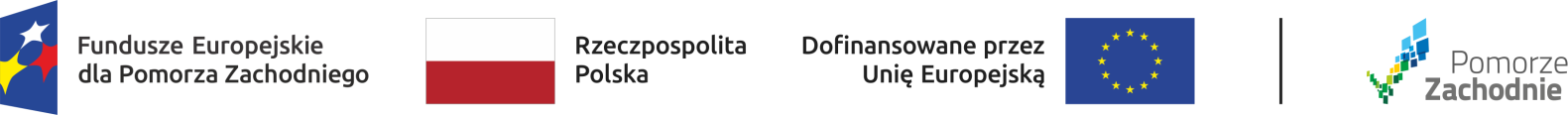 Powiatowy Urząd Pracy w Kołobrzegu informuje, że realizuje projekt pn. Aktywizacja zawodowa osób pozostających bez pracy w powiecie kołobrzeskim (II).Okres realizacji projektu: 01.01.2024 r.  - 30.06.2025r.Program: Fundusze Europejskie dla Pomorza Zachodniego 2021-2027.Priorytet 6: Fundusze Europejskie na rzecz aktywnego Pomorza ZachodniegoDziałanie 6.1 Aktywizacja zawodowa osób pozostających bez pracy - projekty Powiatowych Urzędów PracyCel szczegółowy: Poprawa dostępu do zatrudnienia i działań aktywizujących dla wszystkich osób poszukujących pracy, w szczególności osób młodych, zwłaszcza poprzez wdrażanie gwarancji dla młodzieży, długotrwale bezrobotnych oraz grup znajdujących się w niekorzystnej sytuacji na rynku pracy, jak również dla osób biernych zawodowo, a także poprzez promowanie samozatrudnienia i ekonomii społecznej.Celem projektu jest zwiększenie możliwości zatrudnienia dla 55 osób zarejestrowanych w PUP Kołobrzeg wyłącznie znjdującuch się w trudnej sytuacji na rynku pracy, tj.:osoby w wieku 18-29 lat,osoby w wieku 55 lat i więcej,  osoby długotrwale bezrobotne, kobiety, osoby o niskich kwalifikacjach, osoby z niepełnosprawnościami.Formy wsparcia oferowane Uczestnikom w ramach projektu: Pośrednictwo pracy lub poradnictwo zawodowe; Staż; Dofinansowanie na podjęcie działalności gospodarczej; Prace interwencyjne; Szkolenia; Bony na zasiedlenie;Wyposażenie lub doposażenie stanowiska pracy. Główne rezultaty projektu: co najmniej 20 % uczestników projektów uzyska kwalifikacje po opuszczeniu programu,co najmniej 45% uczestników podejmie zatrudnienie lub rozpocznie własną działalność gospodarcza po opuszczeniu programu,zakłada się realizację minimalnego poziomu kryterium efektywności zatrudnieniowej na poziomie  co najmniej 60%.Ponadto:wydatki kwalifikowane przeznaczone na gwarancję dla młodzieży – 45% wartości projektu.Wartość projektu: 899 888,27 zł
w tym wkład Funduszy Europejskich 764 905,03 zł#FunduszeUE #FunduszeEuropejskie 